yum install gcc -y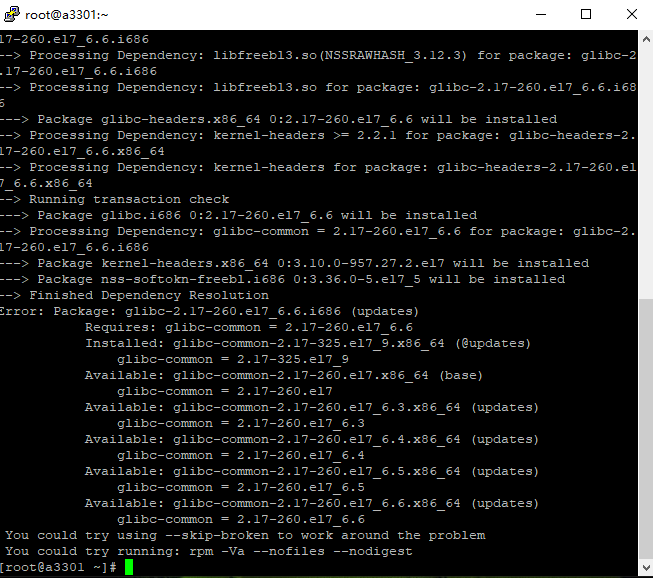 Error: Package: glibc-2.17-260.el7_6.6.i686 (updates)           Requires: glibc-common = 2.17-260.el7_6.6           Installed: glibc-common-2.17-325.el7_9.x86_64 (@updates)               glibc-common = 2.17-325.el7_9           Available: glibc-common-2.17-260.el7.x86_64 (base)               glibc-common = 2.17-260.el7           Available: glibc-common-2.17-260.el7_6.3.x86_64 (updates)               glibc-common = 2.17-260.el7_6.3           Available: glibc-common-2.17-260.el7_6.4.x86_64 (updates)               glibc-common = 2.17-260.el7_6.4           Available: glibc-common-2.17-260.el7_6.5.x86_64 (updates)               glibc-common = 2.17-260.el7_6.5           Available: glibc-common-2.17-260.el7_6.6.x86_64 (updates)               glibc-common = 2.17-260.el7_6.6 You could try using --skip-broken to work around the problem You could try running: rpm -Va --nofiles --nodigestYum install python-devel -y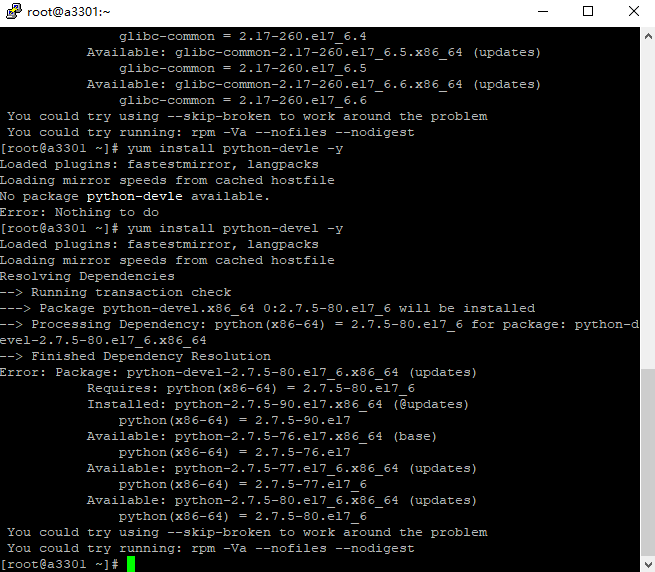 Error: Package: python-devel-2.7.5-80.el7_6.x86_64 (updates)           Requires: python(x86-64) = 2.7.5-80.el7_6           Installed: python-2.7.5-90.el7.x86_64 (@updates)               python(x86-64) = 2.7.5-90.el7           Available: python-2.7.5-76.el7.x86_64 (base)               python(x86-64) = 2.7.5-76.el7           Available: python-2.7.5-77.el7_6.x86_64 (updates)               python(x86-64) = 2.7.5-77.el7_6           Available: python-2.7.5-80.el7_6.x86_64 (updates)               python(x86-64) = 2.7.5-80.el7_6 You could try using --skip-broken to work around the problem You could try running: rpm -Va --nofiles --nodigestA32  정지 실패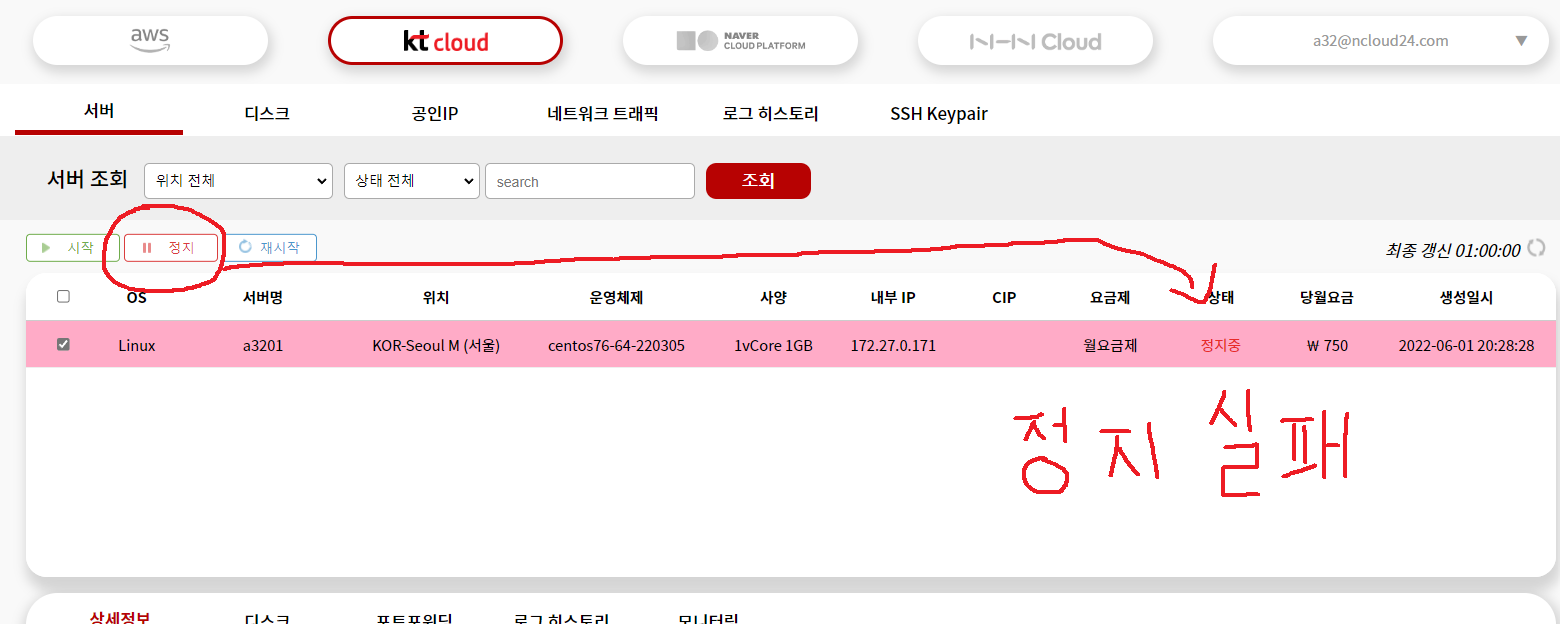 